Automotive Technology 6th EditionChapter 50 – BatteriesLesson PlanCHAPTER SUMMARY: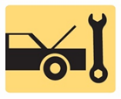 1. Battery construction and how a battery works2. Specific gravity and battery construction types3. Causes and types of battery failure, battery ratings, and battery sizes_____________________________________________________________________________________OBJECTIVES: 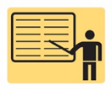 1. Describe the construction of a battery. 2. Describe how a battery works. Discuss how charge indicators work. 3. Discuss valve regulated batteries and the causes of battery failure. 4. List battery ratings and battery sizes. 5. This chapter will help you prepare for the ASE Electrical/Electronic Systems (A6) certification test content area “B” (Battery Diagnosis and Service).____________________________________________________________________________________RESOURCES: (All resources may be found at http://www.jameshalderman.com) Internet access required to hyperlink.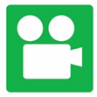 1. Task Sheet ASE (A6-B-2) P-1:  Battery Specifications2. Chapter PowerPoint 3. Chapter Crossword Puzzle and Word Search 4. Videos: (A6) Electrical/Electronic Systems Videos5. Animations: (A6) Electrical/Electronic Systems Animations____________________________________________________________________________________ACTIVITIES: 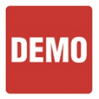 1. Task Sheet ASE(A6-B-2) P-1: Have students complete Battery Specifications Task Sheet.         _____________________________________________________________________________________ASSIGNMENTS: 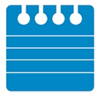 1. Chapter crossword and word search puzzles. 2. Complete end of chapter 10 question quiz. _____________________________________________________________________________________CLASS DISCUSSION: 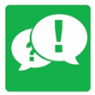 1. Review and group discussion chapter Frequently Asked Questions and Tech Tips sections. 2. Review and group discussion of the five (5) chapter Review Questions._____________________________________________________________________________________NOTES AND EVALUATION: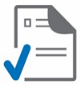 _____________________________________________________________________________________